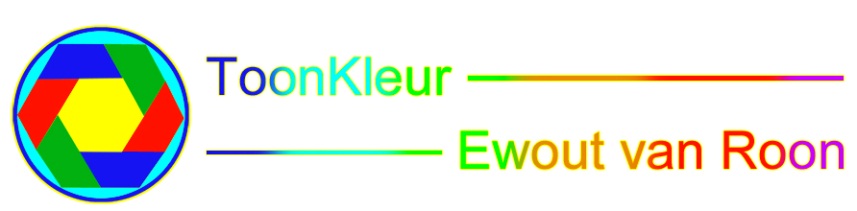 VIDEO, MUZIEK OF PARTITUUR BESTELLEN?Wil je video’s, muziek of partituur op papier bestellen?  Vul dan je wensen en contactgegevens hieronder in en verstuur je bestelling via de mail. Als ik de betaling ontvangen heb, kun je de bestelling verwachten. Doorgaans binnen enkele dagen, maar in een enkel geval kan dit enkele weken duren.Je kunt kiezen voor de dvd Flow, de dvd Ons Land, dvd Waaier of de cd Onvoorstelbaar mooi. Ook is het mogelijk een cd (tot 700mb) of een dvd (tot 4.7gb) naar eigen keuze samen te stellen. Alle dvd’s of cd’s kosten € 12,50, inclusief verzendkosten.Partituur op papier kost  € 6,- per nummer inclusief verzendkosten.  Ik stuur dan van het betreffende nummer een enkel exemplaar van de door jou gewenste partijen.WensenS.v.p. aankruisen en invullen.□	Dvd Flow□	Dvd Ons Land
□	Dvd Waaier□	Cd Onvoorstelbaar mooi□	Dvd of cd naar eigen keuze. Gewenste video’s of nummers:	……………………………………………………………………………………………………………………………………………	…………………………………………………………………………………………………………………………………………..	…………………………………………………………………………………………………………………………………………..	…………………………………………………………………………………………………………………………………………..□	Partituur op papier. Gewenste nummers en partijen:	…………………………………………………………………………………………………………………………………………..	…………………………………………………………………………………………………………………………………………..	…………………………………………………………………………………………………………………………………………..	…………………………………………………………………………………………………………………………………………..Ik heb € …………… betaald via het rekeningnummer van de Tridios-bank NL 29 TRIO  0390143022 op naam van E. van Roon.  Vermeld  bij de betaling je naam en woonplaats zodat ik mij niet vergis.ContactgegevensNaam 	…………………………………………………………………………………………………………………………………………..Adres    ………………………………………………………………………………………….. Postcode …………………………….Land	…………………………………………………………………………………………………………………………………………..Telnr.	…………………………………………………………………….......................................................................E/mail	…………………………………………………………………………………………………………………………………………..Bedankt voor de belangstelling en de bestelling. Groet, Ewout van Roon, Schoolstraat 5, 7211BA Eefde, Nederland. Tel 0031(0)575 511142,Info@ewoutvanroon.nlMail deze wensen naar info@ewoutvanroon.nl 